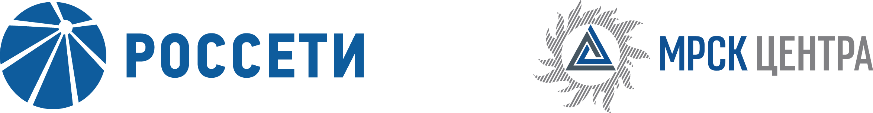 Уведомление № 2Об изменении срока подведения итогов открытого запроса предложений на право заключения Договора на поставку аппаратно-программного комплекса на базе газового хроматографа, предназначенного для количественного определения в трансформаторном масле растворенной воды, общего газосодержания и фурановых производных для нужд ПАО «МРСК Центра» (филиала «Липецкэнерго»), (опубликовано на официальном сайте Российской Федерации для размещения информации о размещении заказов www.zakupki.gov.ru, копия Извещения – на электронной торговой площадке ОАО «Россети» etp.rosseti.ru № № 31807184058 от 22.11.2018 года и на официальном сайте ПАО «МРСК Центра» www.mrsk-1.ru в разделе «Закупки»).Организатор запроса предложения ПАО «МРСК Центра», расположенный по адресу: РФ, 127018, г. Москва, 2-я Ямская ул., д. 4, (контактное лицо: Телятник Валентина Сергеевна, контактный телефон (4742)  22-83-04, на основании п. 3.9.5. Закупочной документации уведомляет:- об изменении срока рассмотрения заявок Участников и подведения итогов по открытому запросу предложений на право заключения Договора на поставку аппаратно-программного комплекса на базе газового хроматографа, предназначенного для количественного определения в трансформаторном масле растворенной воды, общего газосодержания и фурановых производных для нужд ПАО «МРСК Центра» (филиала «Липецкэнерго»):Дата и время рассмотрения заявок: 11.01.2019 12:00;Дата и время подведения итогов: 11.01.2019 12:00.Председатель закупочной комиссии – заместитель генерального директора – директор филиала ПАО «МРСК Центра» - «Липецкэнерго»	                                                           С.А. Коваль